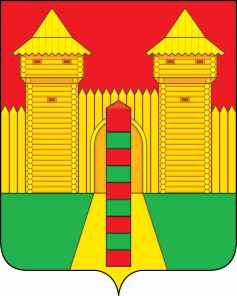 АДМИНИСТРАЦИЯ МУНИЦИПАЛЬНОГО ОБРАЗОВАНИЯ «ШУМЯЧСКИЙ РАЙОН» СМОЛЕНСКОЙ ОБЛАСТИФИНАНСОВОЕ УПРАВЛЕНИЕПРИКАЗ №52От  15.12.2021 г. № 52В соответствии со статьей 242 Бюджетного кодекса Российской Федерациип р и к а з ы в а ю:Утвердить прилагаемый порядок завершения операций по исполнению местного бюджета муниципального образования «Шумячский район» Смоленской области, бюджета, Шумячского городского поселения в 2021 году и обеспечения получателей средств местного бюджета муниципального образования «Шумячский район» Смоленской области, бюджета Шумячского городского поселения при завершении финансового года наличными деньгами, необходимыми для осуществления деятельности в нерабочие праздничные дни в Российской Федерации в январе очередного финансового года.Начальник Финансового управления                             Ю.В. ВозноваУТВЕРЖДЕНприказом Начальника Финансового управления от 15.12.2021 № 52ПОРЯДОК завершения операций по исполнению местного бюджета муниципального образования «Шумячский район» Смоленской области, бюджета Шумячского городского поселения в 2021 году и обеспечения  получателей средств местного бюджета муниципального образования «Шумячский район» Смоленской области, бюджета Шумячского городского поселения при завершении финансового года наличными деньгами, необходимыми для осуществления деятельности в нерабочие праздничные дни в Российской Федерации в январе очередного финансового года1. В соответствии со статьей 242 Бюджетного кодекса Российской Федерации исполнение местного бюджета муниципального образования «Шумячский район» Смоленской области, бюджета Шумячского городского поселения в части кассовых операций по расходам местного бюджета муниципального образования «Шумячский район» Смоленской области, бюджета Шумячского городского поселения и источникам финансирования дефицита местного бюджета муниципального образования «Шумячский район» Смоленской области, бюджета, Шумячского городского поселения завершается 30 декабря 2021 года.2. Главные распорядители, распорядители и получатели средств местного бюджета муниципального образования «Шумячский район» Смоленской области, бюджета Шумячского городского поселения, главные администраторы и администраторы источников финансирования дефицита местного бюджета муниципального образования «Шумячский район» Смоленской области, бюджета Шумячского городского поселения представляют в отдел по казначейскому исполнению бюджета Финансового управления Администрации муниципального образования «Шумячский район» Смоленской области:- платежные и иные документы, необходимые для подтверждения в установленном порядке принятых ими денежных обязательств и последующего осуществления кассовых выплат из местного бюджета муниципального образования «Шумячский район» Смоленской области, бюджета Шумячского городского поселения не позднее 29 декабря 2021 года;- платежные документы для осуществления операций по выплатам за счет наличных денег - не позднее 27 декабря 2021 года;- платежные документы на выдачу заработной платы (денежного содержания) за вторую половину декабря 2021 года, выплат социального характера за декабрь 2021 года и 1 декаду января 2022 года, не позднее 28 декабря 2021 года;- платежные документы на перечисление субсидий, бюджетным учреждениям, не позднее 27 декабря 2021 года.3. Финансовое управление Администрации муниципального образования «Шумячский район» Смоленской области  (далее – Финансовое управление) осуществляет в установленном порядке кассовые выплаты из местного бюджета муниципального образования «Шумячский район» Смоленской области, бюджета Шумячского городского поселения на основании платежных и иных документов, указанных в пункте 2 настоящего Порядка, до 30 декабря 2021 года включительно.4. Остатки неиспользованных лимитов бюджетных обязательств (бюджетных ассигнований) 2021 года, отраженные на лицевых счетах, открытых в Финансовом управлении главным распорядителям, распорядителям и получателям средств местного бюджета муниципального образования «Шумячский район» Смоленской области, бюджета Шумячского городского поселения, главным администраторам и администраторам источников финансирования дефицита местного бюджета муниципального образования «Шумячский район» Смоленской области, бюджета Шумячского городского поселения не подлежат учету на указанных лицевых счетах в качестве остатков на начало 2022 года.5. После 1 января 2022 года документы от главных распорядителей, распорядителей и получателей средств местного бюджета муниципального образования «Шумячский район» Смоленской области, бюджета Шумячского городского поселения, главных администраторов и администраторов источников финансирования дефицита местного бюджета муниципального образования «Шумячский район» Смоленской области, бюджета Шумячского городского поселения на изменение лимитов бюджетных обязательств 2021 года не принимаются.6. Остатки денежных средств на конец 2021 года на лицевых счетах для учета операций со средствами, поступающими во временное распоряжение получателя средств, учитываются на начало 2022 года как вступительные остатки. Операции со средствами, поступающими во временное распоряжение получателя средств, в 2022 году осуществляются с лицевых счетов для учета операций со средствами, поступающими во временное распоряжение получателей средств местного бюджета муниципального образования «Шумячский район» Смоленской области, бюджета Шумячского городского поселения, открытых получателям в Управлении Федерального казначейства по Смоленской области.	 7. Остатки средств местного бюджета муниципального образования «Шумячский район» Смоленской области, бюджета Шумячского городского поселения 2021 года, поступившие на счет Финансового управления в 2022 году, подлежат перечислению в доход местного бюджета муниципального образования «Шумячский район» Смоленской области бюджета, бюджета Шумячского городского поселения в порядке, установленном для возврата дебиторской задолженности прошлых лет получателей средств местного бюджета муниципального образования «Шумячский район» Смоленской области, бюджета Шумячского городского поселения.В случае если средства местного бюджета муниципального образования «Шумячский район» Смоленской области, бюджета Шумячского городского поселения завершенного финансового года, направленные на осуществление социальных выплат в соответствии с законодательством Российской Федерации, нормативными правовыми актами Смоленской области, возвращены в очередном финансовом году по причине неверного указания в платежных документах реквизитов получателя платежа, получатели средств местного бюджета муниципального образования «Шумячский район» Смоленской области, бюджета Шумячского городского поселения вправе представить в Финансовое управление платежные документы для перечисления указанных средств по уточненным реквизитам.8. Обеспечение получателей средств местного бюджета муниципального образования «Шумячский район» Смоленской области, бюджета Шумячского городского поселения при завершении финансового года наличными деньгами, необходимыми для осуществления их деятельности в нерабочие  праздничные дни в Российской Федерации в январе очередного финансового года, осуществляется Финансовым управлением в пределах доведенных лимитов бюджетных обязательств на текущий финансовый год.Получатели средств местного бюджета муниципального образования «Шумячский район» Смоленской области, бюджета Шумячского городского поселения представляют в отдел по казначейскому исполнении бюджета Финансового управления заполненные в установленном порядке платежные поручения на получение наличных денег в сроки, установленные в пункте 2 настоящего Порядка.Получатели средств местного бюджета муниципального образования «Шумячский район» Смоленской области, бюджета Шумячского городского поселения вправе иметь в кассе наличные деньги в пределах установленного ими лимита остатка наличных денег в кассе. Возврат неиспользованных наличных денег, полученных для осуществления деятельности в нерабочие праздничные дни в Российской Федерации, осуществляется получателями средств местного бюджета муниципального образования «Шумячский район» Смоленской области, бюджета Шумячского городского поселения в январе очередного финансового года в целях последующего перечисления в доход местного бюджета муниципального образования «Шумячский район» Смоленской области, бюджета Шумячского городского поселения в порядке, установленном для возврата дебиторской задолженности прошлых лет получателей средств местного бюджета муниципального образования «Шумячский район» Смоленской области, бюджета Шумячского городского поселения.Кассовые операции очередного финансового года за счет указанного в абзаце третьем настоящего пункта остатка наличных денежных средств подлежат отражению в бюджетном учете и бюджетной отчетности за очередной финансовый год.Об утверждении порядка завершения операций по исполнению местного бюджета муниципального образования «Шумячский район» Смоленской области, бюджета Шумячского городского поселения в 2021 году и обеспечения получателей средств местного бюджета муниципального образования «Шумячский район» Смоленской области, бюджета Шумячского городского поселения при завершении финансового года наличными деньгами, необходимыми для осуществления деятельности в нерабочие праздничные дни в Российской Федерации в январе очередного финансового года 